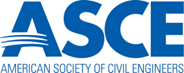 OUTSTANDING SECTION/BRANCH AWARDThe purpose of this award is to promote activity and program excellence among the Sections and Branches of the American Society of Civil Engineers. This award was formally instituted by action of the Society on October 23, 1993.The award is known as the Outstanding Section and Branch Award. It is made annually to the most outstanding Sections and Branches of the American Society of Civil Engineers, based on activity in the previous fiscal year (October 1 – September 30).Awards will be issued in four categories based on membership size, as follows:Very Large Sections and Branches:	>4,000Large Sections and Branches:	1,501-4,000Medium Sections and Branches:	501-1,500Small Sections and Branches:	<501 The Outstanding Section and Branch Award Judging Committee shall be appointed annually by the Leader Training Committee (LTC). The Judging Committee shall recommend to LTC the winners of the award. The Committee shall consist of six total judges, three judges for Small & Medium Sections/Branches and three judges for Large & Very Large Sections/Branches.The evaluation process involves scoring of nomination documents submitted by Sections and Branches. The nominating document will list publications, professional, technical, educational, social, membership promotion, diversity and special activities sponsored by the Section or Branch during the preceding fiscal year. Activities can be face-face or virtual.One nominee will be selected to win the award from each award category, and up to two Letters of Commendation per category may be issued at the discretion of LTC. Award and letter recipients will be determined based on the judges’ scores. In the event of a tie, preference will be given to Sections or Branches who did not win previous years’ awards.Any activities (face-face or virtual) noted by a Branch in its nomination form, may not be used by a Section in support of its nomination.An event/activity may only be used once and cannot be repeated throughout the application. Please select the most appropriate category. There are potential negative points for an event/activity that is repeated.At least 2/3 of the application must be completed to be considered for judgingApplication must be made to the Geographic Services Department by October 30 in the year of the award. Applications are limited to 12 pages, plus a copy of one Newsletter.The award will be presented to a representative of each winning Section and Branch at the annual Multi-Region Leadership Conferences.